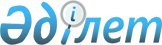 Об утверждении бюджета Айыртауского района на 2020-2022 годыРешение Айыртауского районного маслихата Северо-Казахстанской области от 25 декабря 2019 года № 6-38-1. Зарегистрировано Департаментом юстиции Северо-Казахстанской области 30 декабря 2019 года № 5772.
      Сноска. Вводится в действие с 01.01.2020 в соответствии с пунктом 17 настоящего решения.
      В соответствии со статьей 75 Бюджетного кодекса Республики Казахстан от 4 декабря 2008 года, статьей 6 Закона Республики Казахстан от 23 января 2001 года "О местном государственном управлении и самоуправлении в Республике Казахстан" Айыртауский районный маслихат РЕШИЛ:
      1. Утвердить бюджет Айыртауского района на 2020-2022 годы согласно приложениям 1, 2 и 3 к настоящему решению соответственно, в том числе на 2020 год в следующих объемах:
      1) доходы – 10 111 396,9 тысяч тенге:
      налоговые поступления – 748 424,7 тысяч тенге;
      неналоговые поступления – 8 326,9 тысяч тенге;
      поступления от продажи основного капитала – 34 120,0 тысяч тенге;
      поступления трансфертов – 9 320 525,3 тысяч тенге;
      2) затраты – 10 760 053,5 тысяч тенге;
      3) чистое бюджетное кредитование – 594 342,5 тысяч тенге:
      бюджетные кредиты – 639 834,5 тысяч тенге;
      погашение бюджетных кредитов – 45 492,0 тысяч тенге;
      4) сальдо по операциям с финансовыми активами – 0 тысяч тенге:
      приобретение финансовых активов – 0 тысяч тенге;
      поступления от продажи финансовых активов государства – 0 тысяч тенге;
      5) дефицит (профицит) бюджета – -1 242 999,1 тысяч тенге;
      6) финансирование дефицита (использование профицита) бюджета – 1 242 999,1 тысяч тенге:
      поступление займов – 1 127 521,4 тысяч тенге;
      погашение займов – 45 492,0 тысяч тенге;
      используемые остатки бюджетных средств – 160 969,7 тысяч тенге.
      Сноска. Пункт 1 в редакции решения Айыртауского районного маслихата Северо-Казахстанской области от 17.09.2020 № 6-45-4 (вводится в действие с 01.01.2020); в редакции решения Айыртауского районного маслихата Северо-Казахстанской области от 12.11.2020 № 6-47-1 (вводится в действие с 01.01.2020); в редакции решения Айыртауского районного маслихата Северо-Казахстанской области от 09.12.2020 № 6-48-1 (вводится в действие с 01.01.2020).


      2. Установить, что доходы районного бюджета на 2020 год формируются в соответствии с Бюджетным кодексом Республики Казахстан за счет следующих налоговых поступлений:
      1) индивидуальный подоходный налог по нормативам распределения доходов, установленным областным маслихатом, за исключением индивидуального подоходного налога по доходам, подлежащими обложению самостоятельно физическими лицами, у которых на территории города районного значения, села, поселка расположено заявленное при постановке на регистрационный учет в органе государственных доходов:
      место нахождения – для индивидуального предпринимателя, частного нотариуса, частного судебного исполнителя, адвоката, профессионального медиатора;
      место жительства – для остальных физических лиц;
      2) индивидуальный подоходный налог с физических лиц, уплативших единый совокупный платеж в соответствии с законами Республики Казахстан, по нормативам распределения доходов, установленным областным маслихатом;
      3) социальный налог по нормативам распределения доходов, установленным областным маслихатом;
      4) налог на имущество физических и юридических лиц, индивидуальных предпринимателей, за исключением налога на имущество физических лиц по объектам обложения данным налогом, находящимся на территории города районного значения, села, поселка, сельского округа;
      5) земельный налог, за исключением земельного налога на земли населенных пунктов с физических и юридических лиц на земельные участки, находящиеся на территории города районного значения, села, поселка;
      6) единый земельный налог;
      7) налог на транспортные средства, за исключением налога на транспортные средства:
      с физических лиц, место жительства которых находится на территории города районного значения, села, поселка;
      с юридических лиц, место нахождения которых, указываемое в их учредительных документах, располагается на территории города районного значения, села, поселка;
      8) фиксированный налог;
      9) акцизы на:
      все виды спирта, произведенные на территории Республики Казахстан;
      алкогольную продукцию, произведенную на территории Республики Казахстан;
      пиво с объемным содержанием этилового спирта не более 0,5 процента, произведенное на территории Республики Казахстан;
      табачные изделия, произведенные на территории Республики Казахстан;
      легковые автомобили (кроме автомобилей с ручным управлением или адаптером ручного управления, специально предназначенных для инвалидов), произведенные на территории Республики Казахстан;
      бензин (за исключением авиационного) и дизельное топливо;
      10) плата за пользование земельными участками;
      11) лицензионный сбор за право занятия отдельными видами деятельности;
      12) плата за пользование лицензиями на занятие отдельными видами деятельности;
      13) сбор за государственную регистрацию юридических лиц и учетную регистрацию филиалов и представительств, а также их перерегистрацию, за исключением юридических лиц, являющихся коммерческими организациями, их филиалов и представительств;
      14) сбор за государственную регистрацию транспортных средств, а также их перерегистрацию;
      15) сбор за государственную регистрацию залога движимого имущества и ипотеки судна или строящегося судна;
      16) плата за размещение наружной (визуальной) рекламы на открытом пространстве за пределами помещений в городе областного значения, в полосе отвода автомобильных дорог общего пользования, проходящих через территорию города областного значения;
      17) государственная пошлина, кроме консульского сбора и государственных пошлин, зачисляемых в республиканский бюджет.
      3. Установить, что доходы районного бюджета формируются за счет следующих неналоговых поступлений:
      1) доходы от коммунальной собственности:
      поступления части чистого дохода коммунальных государственных предприятий, созданных по решению акимата района (города областного значения);
      дивиденды на государственные пакеты акций, находящиеся в коммунальной собственности района (города областного значения);
      доходы на доли участия в юридических лицах, находящиеся в коммунальной собственности района (города областного значения);
      доходы от аренды имущества коммунальной собственности района (города областного значения), за исключением доходов от аренды имущества коммунальной собственности района (города областного значения), находящегося в управлении акимов города районного значения, села, поселка, сельского округа;
      вознаграждения по кредитам, выданным из районного (города областного значения) бюджета;
      другие доходы от коммунальной собственности района (города областного значения);
      2) поступления от реализации товаров (работ, услуг) государственными учреждениями, финансируемыми из районного (города областного значения) бюджета;
      3) поступления денег от проведения государственных закупок, организуемых государственными учреждениями, финансируемыми из районного (города областного значения) бюджета;
      4) штрафы, пени, санкции, взыскания налагаемые государственными учреждениями, финансируемыми из районного (города областного значения) бюджета, за исключением штрафов, налагаемых акимами городов районного значения, сел, поселков, сельских округов;
      5) другие неналоговые поступления в районный (города областного значения) бюджет.
      4. Установить, что доходы районного бюджета формируются за счет поступлений от продажи основного капитала:
      1) деньги от продажи государственного имущества, закрепленного за государственными учреждениями, финансируемыми из районного (города областного значения) бюджета;
      2) поступления от продажи земельных участков, за исключением земельных участков сельскохозяйственного назначения;
      3) плата за продажу права аренды земельных участков.
      5. Установить, что в районный бюджет зачисляются поступления от погашения выданных из районного (города областного значения) бюджета кредитов, продажи финансовых активов государства, находящихся в коммунальной собственности района, займов местного исполнительного органа района.
      6. Предусмотреть бюджетные субвенции, передаваемые из областного бюджета в районный бюджет на 2020 год в сумме 4 331 748,0 тысяч тенге.
      7. Учесть в районном бюджете на 2020 год поступление целевых трансфертов из республиканского бюджета, в том числе на:
      1) выплату государственной адресной социальной помощи;
      2) обеспечение прав и улучшение качества жизни инвалидов в Республике Казахстан;
      3) развитие рынка труда;
      4) установление доплат к заработной плате работников, предоставляющих специальные социальные услуги в государственных организациях социальной защиты населения;
      5) увеличение оплаты труда педагогов государственных организаций дошкольного образования;
      6) доплату за квалификационную категорию педагогам государственных организаций дошкольного образования;
      7) увеличение оплаты труда педагогов государственных организаций среднего образования;
      8) доплату за квалификационную категорию педагогам государственных организаций среднего образования;
      9) установление доплат к должностному окладу за особые условия труда в организациях культуры и архивных учреждениях управленческому и основному персоналу государственных организаций культуры и архивных учреждений;
      10) развитие и реконструкцию сетей водопровода села Саумалколь;
      11) на реализацию мероприятий по социальной и инженерной инфраструктуре в сельских населенных пунктах в рамках проекта "Ауыл Ел бесігі";
      12) приобретение жилья для переселенцев из трудоизбыточных регионов;
      13) на обеспечение занятости за счет развития инфраструктуры и жилищно-коммунального хозяйства в рамках Дорожной карты занятости; 
      14) на возмещение платежей населения по оплате коммунальных услуг в режиме чрезвычайного положения в Республике Казахстан.
      Распределение указанных целевых трансфертов из республиканского бюджета определяется постановлением акимата Айыртауского района Северо-Казахстанской области "О реализации решения Айыртауского районного маслихата "Об утверждении бюджета Айыртауского района на 2020-2022 годы". 
      Сноска. Пункт 7 в редакции решения Айыртауского районного маслихата Северо-Казахстанской области от 14.05.2020 № 6-42-3 (вводится в действие с 01.01.2020); с изменением, внесенным решением Айыртауского районного маслихата Северо-Казахстанской области от 19.06.2020 № 6-43-1 (вводится в действие с 01.01.2020).


      8. Учесть в районном бюджете на 2020 год бюджетные кредиты из республиканского бюджета для реализации мер социальной поддержки специалистов.
      Распределение сумм бюджетных кредитов определяется постановлением акимата Айыртауского района Северо-Казахстанской области "О реализации решения Айыртауского районного маслихата "Об утверждении бюджета Айыртауского района на 2020-2022 годы".
      9. Учесть в районном бюджете на 2020 год целевые трансферты из областного бюджета.
      Распределение указанных целевых трансфертов из областного бюджета определяется постановлением акимата Айыртауского района Северо-Казахстанской области "О реализации решения Айыртауского районного маслихата "Об утверждении бюджета Айыртауского района на 2020-2022 годы".
      10. Установить перечень местных бюджетных программ, не подлежащих секвестру в процессе исполнения местных бюджетов на 2020 год, согласно приложению 4.
      11. Предусмотреть на 2020-2022 годы бюджетные субвенции, передаваемые из районного бюджета в бюджеты сельских округов согласно приложениям 5, 6, 7.
      12. Предусмотреть на 2020-2022 годы год целевые текущие трансферты, передаваемые из районного бюджета в бюджеты сельских округов согласно приложениям 8, 9, 10.
      13. Утвердить резерв местного исполнительного органа Айыртауского района на 2020 год в сумме 26 079,4 тысяч тенге. 
      Сноска. Пункт 13 в редакции решения Айыртауского районного маслихата Северо-Казахстанской области от 14.04.2020 № 6-41-1 (вводится в действие с 01.01.2020); в редакции решения Айыртауского районного маслихата Северо-Казахстанской области от 09.12.2020 № 6-48-1 (вводится в действие с 01.01.2020).


      13-1. Предусмотреть в бюджете района расходы за счет свободных остатков бюджетных средств, сложившихся по состоянию на 1 января 2020 года и возврата неиспользованных (недоиспользованных) в 2019 году целевых трансфертов из республиканского бюджета согласно приложения 11. 
      Сноска. Решение дополнено пунктом 13-1 в соответствии с решением Айыртауского районного маслихата Северо-Казахстанской области от 24.02.2020 № 6-39-1 (вводится в действие с 01.01.2020). 


      13-2. Учесть в районном бюджете на 2020 год расходы за счет кредитов из областного бюджета из средств внутренних займов.
      Распределение сумм кредитов определяется постановлением акимата Айыртауского района Северо-Казахстанской области "О реализации решения Айыртауского районного маслихата "Об утверждении бюджета Айыртауского района на 2020-2022 годы".
      Сноска. Решение дополнено пунктом 13-2 в соответствии с решением Айыртауского районного маслихата Северо-Казахстанской области от 14.04.2020 № 6-41-1 (вводится в действие с 01.01.2020).


      14. Обеспечить выплату заработной платы работникам бюджетной сферы в полном объеме.
      15. Предусмотреть специалистам в области социального обеспечения, образования, культуры и спорта являющихся гражданскими служащими и работающим в сельской местности, повышенные на двадцать пять процентов оклады и тарифные ставки по сравнению со ставками специалистов, занимающихся этими видами деятельности в городских условиях. 
      Сноска. Пункт 15 в редакции решения Айыртауского районного маслихата Северо-Казахстанской области от 24.02.2020 № 6-39-1 (вводится в действие с 01.01.2020).

      16. Исключен решением Айыртауского районного маслихата СевероКазахстанской области от 24.02.2020 № 6-39-1 (вводится в действие с 01.01.2020).


      17. Настоящее решение вводится в действие с 1 января 2020 года.   Бюджет Айыртауского района на 2020 год 
      Сноска. Приложение 1 в редакции решения Айыртауского районного маслихата Северо-Казахстанской области от 17.09.2020 № 6-45-4 (вводится в действие с 01.01.2020); в редакции решения Айыртауского районного маслихата Северо-Казахстанской области от 17.09.2020 № 6-45-4 (вводится в действие с 01.01.2020); в редакции решения Айыртауского районного маслихата Северо-Казахстанской области от 12.11.2020 № 6-47-1 (вводится в действие с 01.01.2020); в редакции решения Айыртауского районного маслихата Северо-Казахстанской области от 09.12.2020 № 6-48-1 (вводится в действие с 01.01.2020).  Бюджет Айыртауского района на 2021 год
      Продолжение таблицы  Бюджет Айыртауского района на 2022 год
      Продолжение таблицы Перечень местных бюджетных программ, не подлежащих секвестру в процессе исполнения местных бюджетов на 2020 год Распределение субвенции, передаваемой из районного бюджета в бюджеты сельских округов на 2020 год Распределение субвенции, передаваемой из районного бюджета в бюджеты сельских округов на 2021 год Распределение субвенции, передаваемой из районного бюджета в бюджеты сельских округов на 2022 год Распределение целевых текущих трансфертов передаваемых из районного бюджета в бюджеты сельских округов на 2020 год 
      Сноска. Приложение 8 в редакции решения Айыртауского районного маслихата Северо-Казахстанской области от 17.09.2020 № 6-45-4 (вводится в действие с 01.01.2020); в редакции решения Айыртауского районного маслихата Северо-Казахстанской области от 12.11.2020 № 6-47-1 (вводится в действие с 01.01.2020); в редакции решения Айыртауского районного маслихата Северо-Казахстанской области от 09.12.2020 № 6-48-1 (вводится в действие с 01.01.2020). Распределение целевых текущих трансфертов передаваемых из районного бюджета в бюджеты сельских округов на 2021 год Распределение целевых текущих трансфертов передаваемых из районного бюджета в бюджеты сельских округов на 2022 год Расходы районного бюджета на 2020 год за счет свободных остатков бюджетных средств, сложившихся по состоянию на 1 января 2020 года и возврата неиспользованных (недоиспользованных) в 2019 году целевых трансфертов из республиканского бюджета 
      Сноска. Решение дополнено приложением 11 в соответствии с решением Айыртауского районного маслихата Северо-Казахстанской области от 24.02.2020 № 6-39-1 (вводится в действие с 01.01.2020). Распределение кредитов из областного бюджета из средств внутренних займов передаваемых из районного бюджета в бюджеты сельских округов на 2020 год 
      Сноска. Решение дополнено приложением 12 в соответствии с решением Айыртауского районного маслихата Северо-Казахстанской области от 14.04.2020 № 6-41-1 (вводится в действие с 01.01.2020); в редакции решения Айыртауского районного маслихата Северо-Казахстанской области от 17.09.2020 № 6-45-4 (вводится в действие с 01.01.2020).
					© 2012. РГП на ПХВ «Институт законодательства и правовой информации Республики Казахстан» Министерства юстиции Республики Казахстан
				
      Председатель XXXVІII сессии 
Айыртауского районного 
маслихата 
Северо-Казахстанской области 

С.Пономарев

      Секретарь Айыртауского 
районного маслихата 
Северо-Казахстанской области 

Б.Жанахметов
Приложение 1
к решению Айыртауского
районного маслихата
от 25 декабря 2019 года № 6-38-1
Категория
Категория
Категория
Наименование
Сумма, тысяч тенге
Класс
Класс
Наименование
Сумма, тысяч тенге
Подкласс
Подкласс
Наименование
Сумма, тысяч тенге
1
2
3
4
5
1) Доходы
10 111 396,9
1
Налоговые поступления
748 424,7
03
Социальный налог
499 867,4
1
Социальный налог 
499 867,4
04
Налоги на собственность
111 274,0
1
Налоги на имущество
109 064,0
5
Единый земельный налог
2 210,0
05
Внутренние налоги на товары, работы и услуги
121 153,3
2
Акцизы
4 200,0
3
Поступления за использование природных и других ресурсов
106 921,3
4
Сборы за ведение предпринимательской и профессиональной деятельности
10 009,0
5
Налог на игорный бизнес
23,0
08
Обязательные платежи, взимаемые за совершение юридически значимых действий и (или) выдачу документов уполномоченными на то государственными органами или должностными лицами
16 130,0
1
Государственная пошлина 
16 130,0
2
Неналоговые поступления
8 326,9
01
Доходы от государственной собственности
5 806,4
5
Доходы от аренды имущества, находящегося в государственной собственности
5 708,0
7
Вознаграждения по кредитам, выданным из государственного бюджета 
98,4
06
Прочие неналоговые поступления
2 520,5
1
Прочие неналоговые поступления
2 520,5
3
Поступления от продажи основного капитала
34 120,0
01
Продажа государственного имущества, закрепленного за государственными учреждениями
9 700,0
1
Продажа государственного имущества, закрепленного за государственными учреждениями
9 700,0
03
Продажа земли и нематериальных активов
24 420,0
1
Продажа земли 
18 980,0
2
Продажа нематериальных активов
5 440,0
4
Поступления трансфертов
9 320 525,3
01
Трансферты из нижестоящих органов государственного управления
8 250,1
3
Трансферты из бюджетов городов районного значения, сел, поселков, сельских округов
8 250,1
02
Трансферты из вышестоящих органов государственного управления
9 312 275,2
2
Трансферты из областного бюджета
9 312 275,2
Функциональная группа
Функциональная группа
Функциональная группа
Наименование
Сумма, тысяч тенге
Администратор бюджетных программ 
Администратор бюджетных программ 
Наименование
Сумма, тысяч тенге
Программа
Наименование
Сумма, тысяч тенге
1
2
3
4
5 
2) Затраты
10 760 053,5
01
Государственные услуги общего характера
743 014,4
112
Аппарат маслихата района (города областного значения)
20 438,0
001
Услуги по обеспечению деятельности маслихата района (города областного значения)
20 438,0
122
Аппарат акима района (города областного значения)
147 465,0
001
Услуги по обеспечению деятельности акима района (города областного значения)
142 911,0
003
Капитальные расходы государственного органа
4 554,0
458
Отдел жилищно-коммунального хозяйства, пассажирского транспорта и автомобильных дорог района (города областного значения)
499 718,6
001
Услуги по реализации государственной политики на местном уровне в области жилищно-коммунального хозяйства, пассажирского транспорта и автомобильных дорог 
40 874,0
013
Капитальные расходы государственного органа
399,0
113
Целевые текущие трансферты нижестоящим бюджетам
458 445,6
459
Отдел экономики и финансов района (города областного значения)
56 008,0
001
Услуги по реализации государственной политики в области формирования и развития экономической политики, государственного планирования, исполнения бюджета и управления коммунальной собственностью района (города областного значения)
40 741,0
003
Проведение оценки имущества в целях налогообложения
1 425,6
010
Приватизация, управление коммунальным имуществом, постприватизационная деятельность и регулирование споров, связанных с этим 
286,3
015
Капитальные расходы государственного органа
681,1
113
Целевые текущие трансферты нижестоящим бюджетам
12 874,0
472
Отдел строительства, архитектуры и градостроительства района (города областного значения)
0
040
Развитие объектов государственных органов
0
482
Отдел предпринимательства и туризма района (города областного значения)
19 384,8
001
Услуги по реализации государственной политики на местном уровне в области развития предпринимательства и туризма
19 166,0
003
Капитальные расходы государственного органа
218,8
02
Оборона
16 696,5
122
Аппарат акима района (города областного значения)
16 696,5
005
Мероприятия в рамках исполнения всеобщей воинской обязанности
11 641,0
006
Предупреждение и ликвидация чрезвычайных ситуаций масштаба района (города областного значения)
3 931,5
007
Мероприятия по профилактике и тушению степных пожаров районного (городского) масштаба, а также пожаров в населенных пунктах, в которых не созданы органы государственной противопожарной службы
1 124,0
03
Общественный порядок, безопасность, правовая, судебная, уголовно-исполнительная деятельность
14 086,0
458
Отдел жилищно-коммунального хозяйства, пассажирского транспорта и автомобильных дорог района (города областного значения)
14 086,0
021
Обеспечение безопасности дорожного движения в населенных пунктах
14 086,0
04
Образование
5 765 028,8
464
Отдел образования района (города областного значения)
5 695 179,8
001
Услуги по реализации государственной политики на местном уровне в области образования
16 393,3
003
Общеобразовательное обучение
4 989 406,3
005
Приобретение и доставка учебников, учебно-методических комплексов для государственных учреждений образования района (города областного значения)
66 922,3
006
Дополнительное образование для детей
59 828,0
009
Обеспечение деятельности организаций дошкольного воспитания и обучения
229 777,0
015
Ежемесячные выплаты денежных средств опекунам(попечителям)на содержание ребенка-сироты(детей-сирот), и ребенка (детей),оставшегося без попечения родителей
14 664,2
022
Выплата единовременных денежных средств казахстанским гражданам, усыновившим (удочерившим) ребенка (детей)-сироту и ребенка (детей), оставшегося без попечения родителей
416,7
023
Методическая работа
22 782,0
029
Обследование психического здоровья детей и подростков и оказание психолого-медико-педагогической консультативной помощи населению
22 055,0
040
Реализация государственного образовательного заказа в дошкольных организациях образования
185 731,0
067
Капитальные расходы подведомственных государственных учреждений и организаций
87 204,0
465
Отдел физической культуры и спорта района (города областного значения)
69 849,0
017
Дополнительное образование для детей и юношества по спорту
69 849,0
06
Социальная помощь и социальное обеспечение
619 178,4
451
Отдел занятости и социальных программ района (города областного значения)
579 400,4
001
Услуги по реализации государственной политики на местном уровне в области обеспечения занятости и реализации социальных программ для населения
34 731,0
002
Программа занятости
205 028,2
005
Государственная адресная социальная помощь
137 888,3
006
Оказание жилищной помощи
24,6
007
Социальная помощь отдельным категориям нуждающихся граждан по решениям местных представительных органов
38 188,4
010
Материальное обеспечение детей -инвалидов, воспитывающихся и обучающихся на дому
260,3
011
Оплата услуг по зачислению, выплате и доставке пособий и других социальных выплат
4 234,0
014
Оказание социальной помощи нуждающимся гражданам на дому
75 994,9
021
Капитальные расходы государственного органа
197,4
023
Обеспечение деятельности центров занятости населения
49 189,0
050
Обеспечение прав и улучшение качества жизни инвалидов в Республике Казахстан
33 664,3
464
Отдел образования района (города областного значения)
39 778,0
030
Содержание ребенка (детей), переданного патронатным воспитателям
14 435,3
031
Государственная поддержка по содержанию детей-сирот и детей, оставшихся без попечения родителей, в детских домах семейного типа и приемных семьях
7 551,7
032
Содержание детей школьного возраста из отдаленных населенных пунктов, переданных временной семье
17 791,0
07
Жилищно-коммунальное хозяйство
2 081 374,5
451
Отдел занятости и социальных программ района (города областного значения)
25 200,0
070
Возмещение платежей населения по оплате коммунальных услуг в режиме чрезвычайного положения в Республике Казахстан
25 200,0
458
Отдел жилищно-коммунального хозяйства, пассажирского транспорта и автомобильных дорог района (города областного значения)
1 134 755,4
012
Функционирование системы водоснабжения и водоотведения
1 732,0
018
Благоустройство и озеленение населенных пунктов
15 000,0
026
Организация эксплуатации тепловых сетей, находящихся в коммунальной собственности районов (городов областного значения)
416 867,1
028
Развитие коммунального хозяйства
0
058
Развитие системы водоснабжения и водоотведения в сельских населенных пунктах
701 156,3
464
Отдел образования района (города областного значения)
377 668,0
026
Ремонт объектов городов и сельских населенных пунктов в рамках Государственной программы развития продуктивной занятости и массового предпринимательства на 2017 – 2021 годы "Еңбек"
377 668,0
472
Отдел строительства, архитектуры и градостроительства района (города областного значения)
433 732,2
004
Проектирование, развитие и (или) обустройство инженерно-коммуникационной инфраструктуры
50 888,1
005
Развитие коммунального хозяйства
1 692,6
098
Приобретение жилья коммунального жилищного фонда
381 151,5
478
Отдел внутренней политики, культуры и развития языков района (города областного значения)
110 018,9
024
Ремонт объектов городов и сельских населенных пунктов в рамках Государственной программы развития продуктивной занятости и массового предпринимательства на 2017 – 2021 годы "Еңбек"
110 018,9
08
Культура, спорт, туризм и информационное пространство
237 613,9
465
Отдел физической культуры и спорта района (города областного значения)
32 507,1
001
Услуги по реализации государственной политики на местном уровне в сфере физической культуры и спорта
9 294,0
006
Проведение спортивных соревнований на районном (города областного значения) уровне
589,5
007
Подготовка и участие членов сборных команд района (города областного значения) по различным видам спорта на областных спортивных соревнованиях
2 186,6
032
Капитальные расходы подведомственных государственных учреждений и организаций
20 437,0
472
Отдел строительства, архитектуры и градостроительства района (города областного значения)
0
008
Развитие объектов спорта
0
478
Отдел внутренней политики, культуры и развития языков района (города областного значения)
205 106,8
001
Услуги по реализации государственной политики на местном уровне в области информации, укрепления государственности и формирования социального оптимизма граждан, развития языков и культуры
25 835,8
003
Капитальные расходы государственного органа
0
004
Реализация мероприятий в сфере молодежной политики
8 216,0
005
Услуги по проведению государственной информационной политики
8 000,0
007
Функционирование районных (городских) библиотек
60 861,0
008
Развитие государственного языка и других языков народа Казахстана
219,0
009
Поддержка культурно-досуговой работы
95 195,0
032
Капитальные расходы подведомственных государственных учреждений и организаций
6 780,0
10
Сельское, водное, лесное, рыбное хозяйство, особо охраняемые природные территории, охрана окружающей среды и животного мира, земельные отношения
130 993,5
459
Отдел экономики и финансов района (города областного значения)
44 026,2
099
Реализация мер по оказанию социальной поддержки специалистов
44 026,2
463
Отдел земельных отношений района (города областного значения)
22 848,3
001
Услуги по реализации государственной политики в области регулирования земельных отношений на территории района (города областного значения)
20 349,3
003
Земельно-хозяйственное устройство населенных пунктов
2 149,0
007
Капитальные расходы государственного органа
350,0
474
Отдел сельского хозяйства и ветеринарии района (города областного значения)
64 119,0
001
Услуги по реализации государственной политики на местном уровне в сфере сельского хозяйства и ветеринарии
34 895,4
008
Возмещение владельцам стоимости изымаемых и уничтожаемых больных животных, продуктов и сырья животного происхождения
18 621,6
013
Проведение противоэпизоотических мероприятий
10 602,0
11
Промышленность, архитектурная, градостроительная и строительная деятельность 
16 348,0
472
Отдел строительства, архитектуры и градостроительства района (города областного значения)
16 348,0
001
Услуги по реализации государственной политики в области строительства, архитектуры и градостроительства на местном уровне
16 348,0
12
Транспорт и коммуникации
162 389,7
458
Отдел жилищно-коммунального хозяйства, пассажирского транспорта и автомобильных дорог района (города областного значения)
162 389,7
022
Развитие транспортной инфраструктуры
36 055,3
023
Обеспечение функционирования автомобильных дорог
125 208,0
045
Капитальный и средний ремонт автомобильных дорог районного значения и улиц населенных пунктов
1 126,4
13
Прочие
728 098,1
458
Отдел жилищно-коммунального хозяйства, пассажирского транспорта и автомобильных дорог района (города областного значения)
596 583,7
064
Развитие социальной и инженерной инфраструктуры в сельских населенных пунктах в рамках проекта "Ауыл-Ел бесігі"
596 583,7
459
Отдел экономики и финансов района (города областного значения)
26 079,4
012
Резерв местного исполнительного органа района (города областного значения) 
26 079,4
472
Отдел строительства, архитектуры и градостроительства района (города областного значения)
105 435,0
079
Развитие социальной и инженерной инфраструктуры в сельских населенных пунктах в рамках проекта "Ауыл-Ел бесігі"
105 435,0
14
Обслуживание долга
98,4
459
Отдел экономики и финансов района (города областного значения)
98,4
021
Обслуживание долга местных исполнительных органов по выплате вознаграждений и иных платежей по займам из областного бюджета
98,4
15
Трансферты
245 133,3
459
Отдел экономики и финансов района (города областного значения)
245 133,3
006
Возврат неиспользованных (недоиспользованных) целевых трансфертов
36 289,1
038
Субвенции
172 907,0
054
Возврат сумм неиспользованных (недоиспользованных) целевых трансфертов, выделенных из республиканского бюджета за счет целевого трансферта из Национального фонда Республики Казахстан
35 937,2
3) Чистое бюджетное кредитование
594 342,5
Бюджетные кредиты
639 834,5
06
Социальная помощь и социальное обеспечение
505 601,5
458
Отдел жилищно-коммунального хозяйства, пассажирского транспорта и автомобильных дорог района (города областного значения)
505 601,5
088
Кредитование бюджетов города районного значения, села, поселка, сельского округа для финансирования мер в рамках Дорожной карты занятости
505 601,5
10
Сельское, водное, лесное, рыбное хозяйство, особо охраняемые природные территории, охрана окружающей среды и животного мира, земельные отношения
134 233,0
459
Отдел экономики и финансов района (города областного значения)
134 233,0
018
Бюджетные кредиты для реализации мер социальной поддержки специалистов
134 233,0
Категория
Категория
Категория
Наименование
Сумма, тысяч тенге
Класс
Класс
Наименование
Сумма, тысяч тенге
Подкласс
Наименование
Сумма, тысяч тенге
5
Погашение бюджетных кредитов
45 492,0
01
Погашение бюджетных кредитов
45 492,0
1
Погашение бюджетных кредитов, выданных из государственного бюджета
45 492,0
4) Сальдо по операциям с финансовыми активами
0
Функциональная группа
Функциональная группа
Функциональная группа
Наименование
Сумма, тысяч тенге
Администратор бюджетных программ 
Администратор бюджетных программ 
Наименование
Сумма, тысяч тенге
Программа
Наименование
Сумма, тысяч тенге
Приобретение финансовых активов
0
13
Прочие
0
458
Отдел жилищно-коммунального хозяйства, пассажирского транспорта и автомобильных дорог района (города областного значения)
0
065
Формирование или увеличение уставного капитала юридических лиц
0
Категория
Категория
Категория
Наименование
Сумма, тысяч тенге
Класс
Класс
Наименование
Сумма, тысяч тенге
Подкласс
Наименование
Сумма, тысяч тенге
6
Поступления от продажи финансовых активов государства
0
01
Поступления от продажи финансовых активов государства
0
1
Поступления от продажи финансовых активов внутри страны
0
5) Дефицит (профицит) бюджета
-1 242 999,1
6) Финансирование дефицита (использование профицита) бюджета
1 242 999,1
7
Поступления займов
1 127 521,4
01
Внутренние государственные займы
1 127 521,4
2
Договоры займа
1 127 521,4
Функциональная группа
Функциональная группа
Функциональная группа
Наименование
Сумма, тысяч тенге
Администратор бюджетных программ 
Администратор бюджетных программ 
Наименование
Сумма, тысяч тенге
Программа
Наименование
Сумма, тысяч тенге
16
Погашение займов
45 492,0
459
Отдел экономики и финансов района (города областного значения)
45 492,0
005
Погашение долга местного исполнительного органа перед вышестоящим бюджетом
45 492,0
Категория
Категория
Категория
Наименование
Сумма, тысяч тенге
Класс
Класс
Наименование
Сумма, тысяч тенге
Подкласс
Наименование
Сумма, тысяч тенге
8
Используемые остатки бюджетных средств
160 969,7
01
Остатки бюджетных средств
160 969,7
1
Свободные остатки бюджетных средств
160 969,7Приложение 2 
к решению Айыртауского 
районного маслихата 
от 25 декабря 2019 года № 6-38-1
Категория
Категория
Категория
Наименование
Сумма, тысяч тенге
Класс
Класс
Наименование
Сумма, тысяч тенге
Подкласс
Наименование
Сумма, тысяч тенге
1
2
3
4
5
1) Доходы
5 209 742,0
1
Налоговые поступления
832 669,0
03
Социальный налог
449 629,0
1
Социальный налог 
449 629,0
04
Налоги на собственность
162 015,0
1
Налоги на имущество
152 670,0
5
Единый земельный налог
9 345,0
05
Внутренние налоги на товары, работы и услуги
213 150,0
2
Акцизы
5 460,0
3
Поступления за использование природных и других ресурсов
195 027,0
4
Сборы за ведение предпринимательской и профессиональной деятельности
12 600,0
5
Налог на игорный бизнес
63,0
08
Обязательные платежи, взимаемые за совершение юридически значимых действий и (или) выдачу документов уполномоченными на то государственными органами или должностными лицами
7 875,0
1
Государственная пошлина 
7 875,0
2
Неналоговые поступления
8 640,0
01
Доходы от государственной собственности
6 921,0
5
Доходы от аренды имущества, находящегося в государственной собственности
6 833,0
7
Вознаграждения по кредитам, выданным из государственного бюджета 
88,0
06
Прочие неналоговые поступления
1 719,0
1
Прочие неналоговые поступления
1 719,0
3
Поступления от продажи основного капитала
11 550,0
01
Продажа государственного имущества, закрепленного за государственными учреждениями
1 260,0
1
Продажа государственного имущества, закрепленного за государственными учреждениями
1 260,0
03
Продажа земли и нематериальных активов
10 290,0
1
Продажа земли 
10 290,0
4
Поступления трансфертов
4 356 883,0
02
Трансферты из вышестоящих органов государственного управления
4 356 883,0
2
Трансферты из областного бюджета
4 356 883,0
Функциональная группа
Функциональная группа
Функциональная группа
Наименование
Сумма, тысяч тенге
Администратор бюджетных программ 
Администратор бюджетных программ 
Наименование
Сумма, тысяч тенге
Программа
Наименование
Сумма, тысяч тенге
1
2
3
4
5 
2) Затраты
5 209 742,0
01
Государственные услуги общего характера
186 787,0
112
Аппарат маслихата района (города областного значения)
17 836,0
001
Услуги по обеспечению деятельности маслихата района (города областного значения)
17 836,0
122
Аппарат акима района (города областного значения)
115 275,0
001
Услуги по обеспечению деятельности акима района (города областного значения)
115 275,0
458
Отдел жилищно-коммунального хозяйства, пассажирского транспорта и автомобильных дорог района (города областного значения)
14 904,0
001
Услуги по реализации государственной политики на местном уровне в области жилищно коммунального хозяйства, пассажирского транспорта и автомобильных дорог
14 904,0
113
Целевые текущие трансферты нижестоящим бюджетам
45 140,0
459
Отдел экономики и финансов района (города областного значения)
38 772,0
001
Услуги по реализации государственной политики в области формирования и развития экономической политики, государственного планирования, исполнения бюджета и управления коммунальной собственностью района (города областного значения)
36 208,0
003
Проведение оценки имущества в целях налогообложения
1 934,0
010
Приватизация, управление коммунальным имуществом, постприватизационная деятельность и регулирование споров, связанных с этим 
630,0
02
Оборона
13 337,0
122
Аппарат акима района (города областного значения)
13 337,0
005
Мероприятия в рамках исполнения всеобщей воинской обязанности
9 775,0
006
Предупреждение и ликвидация чрезвычайных ситуаций масштаба района (города областного значения)
2 738,0
007
Мероприятия по профилактике и тушению степных пожаров районного (городского) масштаба, а также пожаров в населенных пунктах, в которых не созданы органы государственной противопожарной службы
824,0
03
Общественный порядок, безопасность, правовая, судебная, уголовно -исполнительная деятельность
9 912,0
458
Отдел жилищно-коммунального хозяйства, пассажирского транспорта и автомобильных дорог района (города областного значения)
9 912,0
021
Обеспечение безопасности дорожного движения в населенных пунктах
9 912,0
04
Образование
4 031 650,0
464
Отдел образования района (города областного значения)
3 978 668,0
001
Услуги по реализации государственной политики на местном уровне в области образования
17 811,0
003
Общеобразовательное обучение
3 443 749,0
005
Приобретение и доставка учебников, учебно-методических комплексов для государственных учреждений образования района (города областного значения)
23 618,0
006
Дополнительное образование для детей
46 501,0
009
Обеспечение деятельности организаций дошкольного воспитания и обучения
192 889,0
015
Ежемесячные выплаты денежных средств опекунам(попечителям) на содержание ребенка-сироты (детей-сирот), и ребенка (детей),оставшегося без попечения родителей
17 286,0
022
Выплата единовременных денежных средств казахстанским гражданам, усыновившим (удочерившим) ребенка (детей)-сироту и ребенка (детей), оставшегося без попечения родителей
596,0
023
Методическая работа
18 951,0
029
Обследование психического здоровья детей и подростков и оказание психолого-медико-педагогической консультативной помощи населению
19 312,0
040
Реализация государственного образовательного заказа в дошкольных организациях образования
197 955,0
465
Отдел физической культуры и спорта района (города областного значения)
52 982,0
017
Дополнительное образование для детей и юношества по спорту
52 982,0
06
Социальная помощь и социальное обеспечение
361 979,0
451
Отдел занятости и социальных программ района (города областного значения)
312 894,0
001
Услуги по реализации государственной политики на местном уровне в области обеспечения занятости и реализации социальных программ для населения
34 849,0
002
Программа занятости
90 758,0
005
Государственная адресная социальная помощь
22 411,0
006
Оказание жилищной помощи
61,0
007
Социальная помощь отдельным категориям нуждающихся граждан по решениям местных представительных органов
34 961,0
010
Материальное обеспечение детей -инвалидов, воспитывающихся и обучающихся на дому
492,0
011
Оплата услуг по зачислению, выплате и доставке пособий и других социальных выплат
768,0
014
Оказание социальной помощи нуждающимся гражданам на дому
62 535,0
023
Обеспечение деятельности центров занятости населения
46 308,0
050
Обеспечение прав и улучшение качества жизни инвалидов в Республике Казахстан
19 751,0
464
Отдел образования района (города областного значения)
49 085,0
030
Содержание ребенка (детей), переданного патронатным воспитателям
17 258,0
031
Государственная поддержка по содержанию детей-сирот и детей, оставшихся без попечения родителей, в детских домах семейного типа и приемных семьях
7 741,0
032
Содержание детей школьного возраста из отдаленных населенных пунктов, переданных временной семье
24 086,0
08
Культура, спорт, туризм и информационное пространство
187 640,0
455
Отдел культуры и развития языков района (города областного значения)
128 018,0
001
Услуги по реализации государственной политики на местном уровне в области развития языков и культуры
11 964,0
003
Поддержка культурно-досуговой работы
63 445,0
006
Функционирование районных (городских) библиотек
51 941,0
007
Развитие государственного языка и других языков народа Казахстана
668,0
456
Отдел внутренней политики района (города областного значения)
30 984,0
001
Услуги по реализации государственной политики на местном уровне в области информации, укрепления государственности и формирования социального оптимизма граждан
14 211,0
002
Услуги по проведению государственной информационной политики
8 400,0
003
Реализация мероприятий в сфере молодежной политики
8 373,0
465
Отдел физической культуры и спорта района (города областного значения)
18 055,0
001
Услуги по реализации государственной политики на местном уровне в сфере физической культуры и спорта
10 955,0
006
Проведение спортивных соревнований на районном (города областного значения) уровне
2 100,0
007
Подготовка и участие членов сборных команд района (города областного значения) по различным видам спорта на областных спортивных соревнованиях
5 000,0
480
Отдел туризма района (города областного значения)
10 583,0
001
Услуги по реализации государственной политики на местном уровне в сфере туризма
10 583,0
10
Сельское, водное, лесное, рыбное хозяйство, особо охраняемые природные территории, охрана окружающей среды и животного мира, земельные отношения
119 347,0
459
Отдел экономики и финансов района (города областного значения)
38 884,0
099
Реализация мер по оказанию социальной поддержки специалистов
38 884,0
462
Отдел сельского хозяйства района (города областного значения)
24 245,0
001
Услуги по реализации государственной политики на местном уровне в сфере сельского хозяйства 
24 245,0
463
Отдел земельных отношений района (города областного значения)
14 996,0
001
Услуги по реализации государственной политики в области регулирования земельных отношений на территории района (города областного значения)
14 996,0
473
Отдел ветеринарии района (города областного значения)
41 222,0
001
Услуги по реализации государственной политики на местном уровне в сфере ветеринарии
18 982,0
006
Организация санитарного убоя больных животных
452,0
007
Организация отлова и уничтожения бродячих собак и кошек
1 657,0
008
Возмещение владельцам стоимости изымаемых и уничтожаемых больных животных, продуктов и сырья животного происхождения
15 750,0
010
Проведение мероприятий по идентификации сельскохозяйственных животных 
4 381,0
11
Промышленность, архитектурная, градостроительная и строительная деятельность 
15 027,0
472
Отдел строительства, архитектуры и градостроительства района (города областного значения)
15 027,0
001
Услуги по реализации государственной политики в области строительства, архитектуры и градостроительства на местном уровне
15 027,0
12
Транспорт и коммуникации
86 625,0
458
Отдел жилищно-коммунального хозяйства, пассажирского транспорта и автомобильных дорог района (города областного значения)
86 625,0
023
Обеспечение функционирования автомобильных дорог
86 625,0
13
Прочие
27 617,0
459
Отдел экономики и финансов района (города областного значения)
17 057,0
012
Резерв местного исполнительного органа района (города областного значения) 
17 057,0
469
Отдел предпринимательства района (города областного значения)
10 560,0
001
Услуги по реализации государственной политики на местном уровне в области развития предпринимательства
10 560,0
14
Обслуживание долга
88,0
459
Отдел экономики и финансов района (города областного значения)
88,0
021
Обслуживание долга местных исполнительных органов по выплате вознаграждений и иных платежей по займам из областного бюджета
88,0
15
Трансферты
169 733,0
459
Отдел экономики и финансов района (города областного значения)
169 733,0
038
Субвенции
169 733,0
3) Чистое бюджетное кредитование
-45 492,0
Бюджетные кредиты
0
10
Сельское, водное, лесное, рыбное хозяйство, особо охраняемые природные территории, охрана окружающей среды и животного мира, земельные отношения
0
459
Отдел экономики и финансов района (города областного значения)
0
018
Бюджетные кредиты для реализации мер социальной поддержки специалистов
0
Категория
Категория
Категория
Наименование
Сумма, тысяч тенге
Класс
Класс
Наименование
Сумма, тысяч тенге
Подкласс
Наименование
Сумма, тысяч тенге
5
Погашение бюджетных кредитов
45 492,0
01
Погашение бюджетных кредитов
45 492,0
1
Погашение бюджетных кредитов, выданных из государственного бюджета
45 492,0
4) Сальдо по операциям с финансовыми активами
0
Функциональная группа
Функциональная группа
Функциональная группа
Наименование
Сумма, тысяч тенге
Администратор бюджетных программ 
Администратор бюджетных программ 
Наименование
Сумма, тысяч тенге
Программа
Наименование
Сумма, тысяч тенге
Приобретение финансовых активов
0
13
Прочие
0
458
Отдел жилищно-коммунального хозяйства, пассажирского транспорта и автомобильных дорог района (города областного значения)
0
065
Формирование или увеличение уставного капитала юридических лиц
0
Категория
Категория
Категория
Наименование
Сумма, тысяч тенге
Класс
Класс
Наименование
Сумма, тысяч тенге
Подкласс
Наименование
Сумма, тысяч тенге
6
Поступления от продажи финансовых активов государства
0
01
Поступления от продажи финансовых активов государства
0
1
Поступления от продажи финансовых активов внутри страны
0
5) Дефицит (профицит) бюджета
45 492,0
6) Финансирование дефицита (использование профицита) бюджета
-45 492,0
7
Поступления займов
0
01
Внутренние государственные займы
0
2
Договоры займа
0
Функциональная группа
Функциональная группа
Функциональная группа
Наименование
Сумма, тысяч тенге
Администратор бюджетных программ 
Администратор бюджетных программ 
Наименование
Сумма, тысяч тенге
Программа
Наименование
Сумма, тысяч тенге
16
Погашение займов
45 492,0
459
Отдел экономики и финансов района (города областного значения)
45 492,0
005
Погашение долга местного исполнительного органа перед вышестоящим бюджетом
45 492,0
Категория
Категория
Категория
Наименование
Сумма, тысяч тенге
Класс
Класс
Наименование
Сумма, тысяч тенге
Подкласс
Наименование
Сумма, тысяч тенге
8
Используемые остатки бюджетных средств
0
01
Остатки бюджетных средств
0
1
Свободные остатки бюджетных средств
0Приложение 3 
к решению Айыртауского 
районного маслихата 
от 25 декабря 2019 года № 6-38-1
Категория
Категория
Категория
Наименование
Сумма, тысяч тенге
Класс
Класс
Наименование
Сумма, тысяч тенге
Подкласс
Наименование
Сумма, тысяч тенге
1
2
3
4
5
1) Доходы
5 265 799,0
1
Налоговые поступления
850 863,0
03
Социальный налог
450 609,0
1
Социальный налог 
450 609,0
04
Налоги на собственность
168 115,0
1
Налоги на имущество
158 303,0
5
Единый земельный налог
9 812,0
05
Внутренние налоги на товары, работы и услуги
223 870,0
2
Акцизы
5 733,0
3
Поступления за использование природных и других ресурсов
204 845,0
4
Сборы за ведение предпринимательской и профессиональной деятельности
13 226,0
5
Налог на игорный бизнес
66,0
08
Обязательные платежи, взимаемые за совершение юридически значимых действий и (или) выдачу документов уполномоченными на то государственными органами или должностными лицами
8 269,0
1
Государственная пошлина 
8 269,0
2
Неналоговые поступления
9 081,0
01
Доходы от государственной собственности
7 276,0
5
Доходы от аренды имущества, находящегося в государственной собственности
7 193,0
7
Вознаграждения по кредитам, выданным из государственного бюджета 
83,0
06
Прочие неналоговые поступления
1 805,0
1
Прочие неналоговые поступления
1 805,0
3
Поступления от продажи основного капитала
12 127,0
01
Продажа государственного имущества, закрепленного за государственными учреждениями
1 323,0
1
Продажа государственного имущества, закрепленного за государственными учреждениями
1 323,0
03
Продажа земли и нематериальных активов
10 804,0
1
Продажа земли 
10 804,0
4
Поступления трансфертов
4 393 728,0
02
Трансферты из вышестоящих органов государственного управления
4 393 728,0
2
Трансферты из областного бюджета
4 393 728,0
Функциональная группа
Функциональная группа
Функциональная группа
Наименование
Сумма, тысяч тенге
Администратор бюджетных программ 
Администратор бюджетных программ 
Наименование
Сумма, тысяч тенге
Программа
Наименование
Сумма, тысяч тенге
1
2
3
4
5 
2) Затраты
5 265 799,0
01
Государственные услуги общего характера
190 062,0
112
Аппарат маслихата района (города областного значения)
18 004,0
001
Услуги по обеспечению деятельности маслихата района (города областного значения)
18 004,0
122
Аппарат акима района (города областного значения)
117 519,0
001
Услуги по обеспечению деятельности акима района (города областного значения)
117 519,0
458
Отдел жилищно-коммунального хозяйства, пассажирского транспорта и автомобильных дорог района (города областного значения)
15 084,0
001
Услуги по реализации государственной политики на местном уровне в области жилищно -коммунального хозяйства, пассажирского транспорта и автомобильных дорог
15 084,0
113
Целевые текущие трансферты нижестоящим бюджетам
47 210,0
459
Отдел экономики и финансов района (города областного значения)
39 455,0
001
Услуги по реализации государственной политики в области формирования и развития экономической политики, государственного планирования, исполнения бюджета и управления коммунальной собственностью района (города областного значения)
36 764,0
003
Проведение оценки имущества в целях налогообложения
2 030,0
010
Приватизация, управление коммунальным имуществом, постприватизационная деятельность и регулирование споров, связанных с этим 
661,0
02
Оборона
13 900,0
122
Аппарат акима района (города областного значения)
13 900,0
005
Мероприятия в рамках исполнения всеобщей воинской обязанности
10 160,0
006
Предупреждение и ликвидация чрезвычайных ситуаций масштаба района (города областного значения)
2 875,0
007
Мероприятия по профилактике и тушению степных пожаров районного (городского) масштаба, а также пожаров в населенных пунктах, в которых не созданы органы государственной противопожарной службы
865,0
03
Общественный порядок, безопасность, правовая, судебная, уголовно-исполнительная деятельность
10 407,0
458
Отдел жилищно-коммунального хозяйства, пассажирского транспорта и автомобильных дорог района (города областного значения)
10 407,0
021
Обеспечение безопасности дорожного движения в населенных пунктах
10 407,0
04
Образование
4 063 339,0
464
Отдел образования района (города областного значения)
4 009 882,0
001
Услуги по реализации государственной политики на местном уровне в области образования
17 931,0
003
Общеобразовательное обучение
3 448 365,0
005
Приобретение и доставка учебников, учебно-методических комплексов для государственных учреждений образования района (города областного значения)
24 800,0
006
Дополнительное образование для детей
46 637,0
009
Обеспечение деятельности организаций дошкольного воспитания и обучения
207 097,0
015
Ежемесячные выплаты денежных средств опекунам(попечителям) на содержание ребенка-сироты (детей-сирот), и ребенка (детей),оставшегося без попечения родителей
18 150,0
022
Выплата единовременных денежных средств казахстанским гражданам, усыновившим (удочерившим) ребенка (детей)-сироту и ребенка (детей), оставшегося без попечения родителей
626,0
023
Методическая работа
18 969,0
029
Обследование психического здоровья детей и подростков и оказание психолого-медико-педагогической консультативной помощи населению
19 454,0
040
Реализация государственного образовательного заказа в дошкольных организациях образования
207 853,0
465
Отдел физической культуры и спорта района (города областного значения)
53 457,0
017
Дополнительное образование для детей и юношества по спорту
53 457,0
06
Социальная помощь и социальное обеспечение
370 675,0
451
Отдел занятости и социальных программ района (города областного значения)
320 739,0
001
Услуги по реализации государственной политики на местном уровне в области обеспечения занятости и реализации социальных программ для населения
35 206,0
002
Программа занятости
93 636,0
005
Государственная адресная социальная помощь
23 532,0
006
Оказание жилищной помощи
63,0
007
Социальная помощь отдельным категориям нуждающихся граждан по решениям местных представительных органов
36 709,0
010
Материальное обеспечение детей -инвалидов, воспитывающихся и обучающихся на дому
517,0
011
Оплата услуг по зачислению, выплате и доставке пособий и других социальных выплат
806,0
014
Оказание социальной помощи нуждающимся гражданам на дому
62 817,0
023
Обеспечение деятельности центров занятости населения
46 715,0
050
Обеспечение прав и улучшение качества жизни инвалидов в Республике Казахстан
20 738,0
464
Отдел образования района (города областного значения)
49 936,0
030
Содержание ребенка (детей), переданного патронатным воспитателям
17 524,0
031
Государственная поддержка по содержанию детей-сирот и детей, оставшихся без попечения родителей, в детских домах семейного типа и приемных семьях
7 912,0
032
Содержание детей школьного возраста из отдаленных населенных пунктов, переданных временной семье
24 500,0
08
Культура, спорт, туризм и информационное пространство
191 020,0
455
Отдел культуры и развития языков района (города областного значения)
130 031,0
001
Услуги по реализации государственной политики на местном уровне в области развития языков и культуры
12 111,0
003
Поддержка культурно-досуговой работы
64 983,0
006
Функционирование районных (городских) библиотек
52 235,0
007
Развитие государственного языка и других языков народа Казахстана
702,0
456
Отдел внутренней политики района (города областного значения)
31 716,0
001
Услуги по реализации государственной политики на местном уровне в области информации, укрепления государственности и формирования социального оптимизма граждан
14 429,0
002
Услуги по проведению государственной информационной политики
8 820,0
003
Реализация мероприятий в сфере молодежной политики
8 467,0
465
Отдел физической культуры и спорта района (города областного значения)
18 579,0
001
Услуги по реализации государственной политики на местном уровне в сфере физической культуры и спорта
11 124,0
006
Проведение спортивных соревнований на районном (города областного значения) уровне
2 205,0
007
Подготовка и участие членов сборных команд района (города областного значения) по различным видам спорта на областных спортивных соревнованиях
5 250,0
480
Отдел туризма района (города областного значения)
10 694,0
001
Услуги по реализации государственной политики на местном уровне в сфере туризма
10 694,0
10
Сельское, водное, лесное, рыбное хозяйство, особо охраняемые природные территории, охрана окружающей среды и животного мира, земельные отношения
122 889,0
459
Отдел экономики и финансов района (города областного значения)
40 828,0
099
Реализация мер по оказанию социальной поддержки специалистов
40 828,0
462
Отдел сельского хозяйства района (города областного значения)
24 417,0
001
Услуги по реализации государственной политики на местном уровне в сфере сельского хозяйства 
24 417,0
463
Отдел земельных отношений района (города областного значения)
15 136,0
001
Услуги по реализации государственной политики в области регулирования земельных отношений на территории района (города областного значения)
15 136,0
473
Отдел ветеринарии района (города областного значения)
42 508,0
001
Услуги по реализации государственной политики на местном уровне в сфере ветеринарии
19 156,0
006
Организация санитарного убоя больных животных
475,0
007
Организация отлова и уничтожения бродячих собак и кошек
1 740,0
008
Возмещение владельцам стоимости изымаемых и уничтожаемых больных животных, продуктов и сырья животного происхождения
16 537,0
010
Проведение мероприятий по идентификации сельскохозяйственных животных 
4 600,0
11
Промышленность, архитектурная, градостроительная и строительная деятельность 
15 258,0
472
Отдел строительства, архитектуры и градостроительства района (города областного значения)
15 258,0
001
Услуги по реализации государственной политики в области строительства, архитектуры и градостроительства на местном уровне
15 258,0
12
Транспорт и коммуникации
90 956,0
458
Отдел жилищно-коммунального хозяйства, пассажирского транспорта и автомобильных дорог района (города областного значения)
90 956,0
023
Обеспечение функционирования автомобильных дорог
90 956,0
13
Прочие
28 147,0
459
Отдел экономики и финансов района (города областного значения)
17 441,0
012
Резерв местного исполнительного органа района (города областного значения) 
17 441,0
469
Отдел предпринимательства района (города областного значения)
10 706,0
001
Услуги по реализации государственной политики на местном уровне в области развития предпринимательства
10 706,0
14
Обслуживание долга
83,0
459
Отдел экономики и финансов района (города областного значения)
83,0
021
Обслуживание долга местных исполнительных органов по выплате вознаграждений и иных платежей по займам из областного бюджета
83,0
15
Трансферты
169 063,0
459
Отдел экономики и финансов района (города областного значения)
169 063,0
038
Субвенции
169 063,0
3) Чистое бюджетное кредитование
-45 492,0
Бюджетные кредиты
0
10
Сельское, водное, лесное, рыбное хозяйство, особо охраняемые природные территории, охрана окружающей среды и животного мира, земельные отношения
0
459
Отдел экономики и финансов района (города областного значения)
0
018
Бюджетные кредиты для реализации мер социальной поддержки специалистов
0
Категория
Категория
Категория
Наименование
Сумма, тысяч тенге
Класс
Класс
Наименование
Сумма, тысяч тенге
Подкласс
Наименование
Сумма, тысяч тенге
5
Погашение бюджетных кредитов
45 492,0
01
Погашение бюджетных кредитов
45 492,0
1
Погашение бюджетных кредитов, выданных из государственного бюджета
45 492,0
4) Сальдо по операциям с финансовыми активами
0
Функциональная группа
Функциональная группа
Функциональная группа
Наименование
Сумма, тысяч тенге
Администратор бюджетных программ 
Администратор бюджетных программ 
Наименование
Сумма, тысяч тенге
Программа
Наименование
Сумма, тысяч тенге
Приобретение финансовых активов
0
13
Прочие
0
458
Отдел жилищно-коммунального хозяйства, пассажирского транспорта и автомобильных дорог района (города областного значения)
0
065
Формирование или увеличение уставного капитала юридических лиц
0
Категория
Категория
Категория
Наименование
Сумма, тысяч тенге
Класс
Класс
Наименование
Сумма, тысяч тенге
Подкласс
Наименование
Сумма, тысяч тенге
6
Поступления от продажи финансовых активов государства
0
01
Поступления от продажи финансовых активов государства
0
1
Поступления от продажи финансовых активов внутри страны
0
5) Дефицит (профицит) бюджета
45 492,0
6) Финансирование дефицита (использование профицита) бюджета
-45 492,0
7
Поступления займов
0
01
Внутренние государственные займы
0
2
Договоры займа
0
Функциональная группа
Функциональная группа
Функциональная группа
Наименование
Сумма, тысяч тенге
Администратор бюджетных программ 
Администратор бюджетных программ 
Наименование
Сумма, тысяч тенге
Программа
Наименование
Сумма, тысяч тенге
16
Погашение займов
45 492,0
459
Отдел экономики и финансов района (города областного значения)
45 492,0
005
Погашение долга местного исполнительного органа перед вышестоящим бюджетом
45 492,0
Категория
Категория
Категория
Наименование
Сумма, тысяч тенге
Класс
Класс
Наименование
Сумма, тысяч тенге
Подкласс
Наименование
Сумма, тысяч тенге
8
Используемые остатки бюджетных средств
0
01
Остатки бюджетных средств
0
1
Свободные остатки бюджетных средств
0Приложение 4 
к решению Айыртауского 
районного маслихата 
от 25 декабря 2019 года № 6-38-1
Функциональная группа
Функциональная группа
Функциональная группа
Наименование
Администратор бюджетных программ 
Администратор бюджетных программ 
Наименование
Программа
Наименование
04
464
Отдел образования района (города областного значения)
003
Общеобразовательное обучениеПриложение 5 
к решению Айыртауского 
районного маслихата 
от 25 декабря 2019 года № 6-38-1
Функциональная группа
Функциональная группа
Функциональная группа
Наименование
Сумма, тысяч тенге
Администратор бюджетных программ 
Администратор бюджетных программ 
Наименование
Сумма, тысяч тенге
Программа
Наименование
Сумма, тысяч тенге
1
2
3
4
5 
15
Трансферты
172 907,0
459
Отдел экономики и финансов района (города областного значения)
172 907,0
038
Субвенции
172 907,0
в том числе по сельским округам:
Аппарат акима Антоновского сельского округа
15 422,0
Аппарат акима Арыкбалыкского сельского округа
15 977,0
Аппарат акима Гусаковского сельского округа
14 041,0
Аппарат акима Елецкого сельского округа
8 961,0
Аппарат акима Имантауского сельского округа
11 094,0
Аппарат акима Казанского сельского округа
12 667,0
Аппарат акима Камсактинского сельского округа
14 132,0
Аппарат акима Константиновского сельского округа
12 167,0
Аппарат акима Каратальского сельского округа
14 094,0
Аппарат акима Лобановского сельского округа
12 405,0
Аппарат акима Нижнебурлукского сельского округа
12 243,0
Аппарат акима Сырымбетского сельского округа
13 890,0
Аппарат акима Украинского сельского округа
15 814,0Приложение 6 
к решению Айыртауского 
районного маслихата 
от 25 декабря 2019 года № 6-38-1
Функциональная группа
Функциональная группа
Функциональная группа
Наименование
Сумма, тысяч тенге
Администратор бюджетных программ 
Администратор бюджетных программ 
Наименование
Сумма, тысяч тенге
Программа
Наименование
Сумма, тысяч тенге
1
2
3
4
5 
15
Трансферты
169 733,0
459
Отдел экономики и финансов района (города областного значения)
169 733,0
038
Субвенции
169 733,0
в том числе по сельским округам:
Аппарат акима Антоновского сельского округа
13 778,0
Аппарат акима Арыкбалыкского сельского округа
14 239,0
Аппарат акима Гусаковского сельского округа
14 030,0
Аппарат акима Елецкого сельского округа
9 039,0
Аппарат акима Имантауского сельского округа
10 802,0
Аппарат акима Казанского сельского округа
12 595,0
Аппарат акима Камсактинского сельского округа
14 126,0
Аппарат акима Константиновского сельского округа
12 113,0
Аппарат акима Каратальского сельского округа
14 090,0
Аппарат акима Лобановского сельского округа
12 300,0
Аппарат акима Нижнебурлукского сельского округа
12 292,0
Аппарат акима Сырымбетского сельского округа
13 849,0
Аппарат акима Украинского сельского округа
16 480,0Приложение 7 
к решению Айыртауского 
районного маслихата 
от 25 декабря 2019 года № 6-38-1
Функциональная группа
Функциональная группа
Функциональная группа
Наименование
Сумма, тысяч тенге
Администратор бюджетных программ 
Администратор бюджетных программ 
Наименование
Сумма, тысяч тенге
Программа
Наименование
Сумма, тысяч тенге
1
2
3
4
5 
15
Трансферты
169 063,0
459
Отдел экономики и финансов района (города областного значения)
169 063,0
038
Субвенции
169 063,0
в том числе по сельским округам:
Аппарат акима Антоновского сельского округа
13 617,0
Аппарат акима Арыкбалыкского сельского округа
14 007,0
Аппарат акима Гусаковского сельского округа
14 035,0
Аппарат акима Елецкого сельского округа
9 130,0
Аппарат акима Имантауского сельского округа
10 511,0
Аппарат акима Казанского сельского округа
12 531,0
Аппарат акима Камсактинского сельского округа
14 140,0
Аппарат акима Константиновского сельского округа
12 078,0
Аппарат акима Каратальского сельского округа
14 189,0
Аппарат акима Лобановского сельского округа
12 210,0
Аппарат акима Нижнебурлукского сельского округа
12 361,0
Аппарат акима Сырымбетского сельского округа
13 829,0
Аппарат акима Украинского сельского округа
16 425,0Приложение 8
к решению Айыртауского
районного маслихата
от 25 декабря 2019 года № 6-38-1
Функциональная группа
Функциональная группа
Функциональная группа
Наименование
Сумма, тысяч тенге
Администратор бюджетных программ 
Администратор бюджетных программ 
Наименование
Сумма, тысяч тенге
Программа
Наименование
Сумма, тысяч тенге
1
2
3
4
5 
01
Государственные услуги общего характера
471 319,6
458
Отдел жилищно-коммунального хозяйства, пассажирского транспорта и автомобильных дорог района (города областного значения)
458 445,6
113
Целевые текущие трансферты нижестоящим бюджетам
458 445,6
на освещение улиц в населенных пунктах
38 580,9
в том числе по сельским округам:
Аппарат акима Антоновского сельского округа
2 126,0
Аппарат акима Арыкбалыкского сельского округа
3 350,0
Аппарат акима Володарского сельского округа
16 000,0
Аппарат акима Гусаковского сельского округа
960,0
Аппарат акима Елецкого сельского округа
240,0
Аппарат акима Имантауского сельского округа
1 300,0
Аппарат акима Казанского сельского округа
8 967,9
Аппарат акима Камсактинского сельского округа
1 769,0
Аппарат акима Константиновского сельского округа
1 500,0
Аппарат акима Каратальского сельского округа
300,0
Аппарат акима Лобановского сельского округа
676,0
Аппарат акима Нижнебурлукского сельского округа
400,0
Аппарат акима Сырымбетского сельского округа
992,0
на обеспечение санитарии населенных пунктов
7 362,0
в том числе по сельским округам:
Аппарат акима Антоновского сельского округа
1 314,0
Аппарат акима Арыкбалыкского сельского округа
1 100,0
Аппарат акима Гусаковского сельского округа
300,0
Аппарат акима Елецкого сельского округа
300,0
Аппарат акима Имантауского сельского округа
220,0
Аппарат акима Казанского сельского округа
420,0
Аппарат акима Камсактинского сельского округа
1 016,0
Аппарат акима Константиновского сельского округа
600,0
Аппарат акима Каратальского сельского округа
400,0
Аппарат акима Лобановского сельского округа
600,0
Аппарат акима Нижнебурлукского сельского округа
230,0
Аппарат акима Сырымбетского сельского округа
662,0
Аппарат акима Украинского сельского округа
200,0
на благоустройство и озеленение населенных пунктов
107 832,4
в том числе по сельским округам:
Аппарат акима Антоновского сельского округа
2 435,0
Аппарат акима Арыкбалыкского сельского округа
18 966,0
Аппарат акима Володарского сельского округа
34 557,4
Аппарат акима Гусаковского сельского округа
1 150,0
Аппарат акима Елецкого сельского округа
1 593,0
Аппарат акима Имантауского сельского округа
18 034,0
Аппарат акима Казанского сельского округа
2 871,0
Аппарат акима Камсактинского сельского округа
1 907,0
Аппарат акима Константиновского сельского округа
3 840,0
Аппарат акима Каратальского сельского округа
2 050,0
Аппарат акима Лобановского сельского округа
17 364,0
Аппарат акима Нижнебурлукского сельского округа
1 329,0
Аппарат акима Сырымбетского сельского округа
1 736,0
на реализацию мероприятий для решения вопросов обустройства населенных пунктов в реализацию мер по содействию экономическому развитию регионов в рамках Государственной программы развития регионов до 2025 года
2 141,0
в том числе по сельским округам:
Аппарат акима Антоновского сельского округа
100,0
Аппарат акима Арыкбалыкского сельского округа
100,0
Аппарат акима Гусаковского сельского округа
100,0
Аппарат акима Елецкого сельского округа
100,0
Аппарат акима Имантауского сельского округа
231,0
Аппарат акима Казанского сельского округа
100,0
Аппарат акима Камсактинского сельского округа
500,0
Аппарат акима Константиновского сельского округа
100,0
Аппарат акима Каратальского сельского округа
100,0
Аппарат акима Лобановского сельского округа
210,0
Аппарат акима Нижнебурлукского сельского округа
100,0
Аппарат акима Сырымбетского сельского округа
150,0
Аппарат акима Украинского сельского округа
250,0
на организацию водоснабжения населенных пунктов
2 380,0
в том числе по сельским округам:
Аппарат акима Антоновского сельского округа
365,0
Аппарат акима Арыкбалыкского сельского округа
935,0
Аппарат акима Казанского сельского округа
280,0
Аппарат акима Камсактинского сельского округа
800,0
на капитальный и средний ремонт автомобильных дорог в городах районного значения, селах, поселках, сельских округах
68 442,1
в том числе по сельским округам:
Аппарат акима Украинского сельского округа
68 442,1
на реализацию мероприятий по социальной и инженерной инфраструктуре в сельских населенных пунктах в рамках проекта "Ауыл-Ел бесігі"
231 707,2
в том числе по сельским округам:
Аппарат акима Арыкбалыкского сельского округа
80 388,0
Аппарат акима Украинского сельского округа
151 319,2
459
Отдел экономики и финансов района (города областного значения)
12 874,0
113
Целевые текущие трансферты нижестоящим бюджетам
12 874,0
в том числе по сельским округам:
Аппарат акима Антоновского сельского округа
400,0
Аппарат акима Арыкбалыкского сельского округа
1 668,0
Аппарат акима Володарского сельского округа
2 484,0
Аппарат акима Елецкого сельского округа
0,0
Аппарат акима Имантауского сельского округа
2 176,0
Аппарат акима Казанского сельского округа
384,0
Аппарат акима Камсактинского сельского округа
510,0
Аппарат акима Лобановского сельского округа
3 917,0
Аппарат акима Нижнебурлукского сельского округа
336,0
Аппарат акима Сырымбетского сельского округа
344,0
Аппарат акима Украинского сельского округа
655,0Приложение 9 
к решению Айыртауского 
районного маслихата 
от 25 декабря 2019 года № 6-38-1
Функциональная группа
Функциональная группа
Функциональная группа
Наименование
Сумма, тысяч тенге
Администратор бюджетных программ 
Администратор бюджетных программ 
Наименование
Сумма, тысяч тенге
Программа
Наименование
Сумма, тысяч тенге
1
2
3
4
5 
01
Государственные услуги общего характера
45 140,0
458
Отдел жилищно-коммунального хозяйства, пассажирского транспорта и автомобильных дорог района (города областного значения)
45 140,0
113
Целевые текущие трансферты нижестоящим бюджетам
45 140,0
на освещение улиц в населенных пунктах
12 679,0
в том числе по сельским округам:
Аппарат акима Антоновского сельского округа
2 442,0
Аппарат акима Арыкбалыкского сельского округа
1 418,0
Аппарат акима Гусаковского сельского округа
1 008,0
Аппарат акима Елецкого сельского округа
252,0
Аппарат акима Имантауского сельского округа
1 365,0
Аппарат акима Казанского сельского округа
485,0
Аппарат акима Камсактинского сельского округа
1 857,0
Аппарат акима Константиновского сельского округа
1 575,0
Аппарат акима Каратальского сельского округа
315,0
Аппарат акима Лобановского сельского округа
500,0
Аппарат акима Нижнебурлукского сельского округа
420,0
Аппарат акима Сырымбетского сельского округа
1 042,0
на обеспечение санитарии населенных пунктов
6 068,0
в том числе по сельским округам:
Аппарат акима Антоновского сельского округа
424,0
Аппарат акима Арыкбалыкского сельского округа
630,0
Аппарат акима Гусаковского сельского округа
315,0
Аппарат акима Елецкого сельского округа
315,0
Аппарат акима Имантауского сельского округа
231,0
Аппарат акима Казанского сельского округа
441,0
Аппарат акима Камсактинского сельского округа
695,0
Аппарат акима Константиновского сельского округа
630,0
Аппарат акима Каратальского сельского округа
420,0
Аппарат акима Лобановского сельского округа
630,0
Аппарат акима Нижнебурлукского сельского округа
242,0
Аппарат акима Сырымбетского сельского округа
695,0
Аппарат акима Украинского сельского округа
400,0
на благоустройство и озеленение населенных пунктов
24 558,0
в том числе по сельским округам:
Аппарат акима Антоновского сельского округа
1 595,0
Аппарат акима Арыкбалыкского сельского округа
6 678,0
Аппарат акима Гусаковского сельского округа
1 208,0
Аппарат акима Елецкого сельского округа
1 208,0
Аппарат акима Имантауского сельского округа
2 089,0
Аппарат акима Казанского сельского округа
1 732,0
Аппарат акима Камсактинского сельского округа
1 621,0
Аппарат акима Константиновского сельского округа
1 365,0
Аппарат акима Каратальского сельского округа
1 995,0
Аппарат акима Лобановского сельского округа
1 683,0
Аппарат акима Нижнебурлукского сельского округа
945,0
Аппарат акима Сырымбетского сельского округа
1 336,0
Аппарат акима Украинского сельского округа
1 103,0
на реализацию мероприятий для решения вопросов обустройства населенных пунктов в реализацию мер по содействию экономическому развитию регионов в рамках Государственной программы развития регионов до 2025 года
1 835,0
в том числе по сельским округам:
Аппарат акима Антоновского сельского округа
105,0
Аппарат акима Арыкбалыкского сельского округа
105,0
Аппарат акима Гусаковского сельского округа
105,0
Аппарат акима Елецкого сельского округа
105,0
Аппарат акима Имантауского сельского округа
240,0
Аппарат акима Казанского сельского округа
105,0
Аппарат акима Камсактинского сельского округа
105,0
Аппарат акима Константиновского сельского округа
105,0
Аппарат акима Каратальского сельского округа
105,0
Аппарат акима Лобановского сельского округа
220,0
Аппарат акима Нижнебурлукского сельского округа
105,0
Аппарат акима Сырымбетского сельского округа
160,0
Аппарат акима Украинского сельского округа
270,0Приложение 10 
к решению Айыртауского 
районного маслихата 
от 25 декабря 2019 года № 6-38-1
Функциональная группа
Функциональная группа
Функциональная группа
Наименование
Сумма, тысяч тенге
Администратор бюджетных программ 
Администратор бюджетных программ 
Наименование
Сумма, тысяч тенге
Программа
Наименование
Сумма, тысяч тенге
1
2
3
4
5 
01
Государственные услуги общего характера
47 210,0
458
Отдел жилищно-коммунального хозяйства, пассажирского транспорта и автомобильных дорог района (города областного значения)
47 210,0
113
Целевые текущие трансферты нижестоящим бюджетам
47 210,0
на освещение улиц в населенных пунктах
13 314,0
в том числе по сельским округам:
Аппарат акима Антоновского сельского округа
2 564,0
Аппарат акима Арыкбалыкского сельского округа
1 489,0
Аппарат акима Гусаковского сельского округа
1 059,0
Аппарат акима Елецкого сельского округа
265,0
Аппарат акима Имантауского сельского округа
1 433,0
Аппарат акима Казанского сельского округа
509,0
Аппарат акима Камсактинского сельского округа
1 950,0
Аппарат акима Константиновского сельского округа
1 654,0
Аппарат акима Каратальского сельского округа
331,0
Аппарат акима Лобановского сельского округа
525,0
Аппарат акима Нижнебурлукского сельского округа
441,0
Аппарат акима Сырымбетского сельского округа
1 094,0
на обеспечение санитарии населенных пунктов
6 175,0
в том числе по сельским округам:
Аппарат акима Антоновского сельского округа
445,0
Аппарат акима Арыкбалыкского сельского округа
662,0
Аппарат акима Гусаковского сельского округа
331,0
Аппарат акима Елецкого сельского округа
331,0
Аппарат акима Имантауского сельского округа
243,0
Аппарат акима Казанского сельского округа
463,0
Аппарат акима Камсактинского сельского округа
730,0
Аппарат акима Константиновского сельского округа
662,0
Аппарат акима Каратальского сельского округа
441,0
Аппарат акима Лобановского сельского округа
662,0
Аппарат акима Нижнебурлукского сельского округа
254,0
Аппарат акима Сырымбетского сельского округа
730,0
Аппарат акима Украинского сельского округа
221,0
на благоустройство и озеленение населенных пунктов
25 786,0
в том числе по сельским округам:
Аппарат акима Антоновского сельского округа
1 675,0
Аппарат акима Арыкбалыкского сельского округа
7 012,0
Аппарат акима Гусаковского сельского округа
1 268,0
Аппарат акима Елецкого сельского округа
1 268,0
Аппарат акима Имантауского сельского округа
2 194,0
Аппарат акима Казанского сельского округа
1 819,0
Аппарат акима Камсактинского сельского округа
1 702,0
Аппарат акима Константиновского сельского округа
1 433,0
Аппарат акима Каратальского сельского округа
2 095,0
Аппарат акима Лобановского сельского округа
1 767,0
Аппарат акима Нижнебурлукского сельского округа
992,0
Аппарат акима Сырымбетского сельского округа
1 403,0
Аппарат акима Украинского сельского округа
1 158,0
на реализацию мероприятий для решения вопросов обустройства населенных пунктов в реализацию мер по содействию экономическому развитию регионов в рамках Государственной программы развития регионов до 2025 года
1 935,0
в том числе по сельским округам:
Аппарат акима Антоновского сельского округа
110,0
Аппарат акима Арыкбалыкского сельского округа
110,0
Аппарат акима Гусаковского сельского округа
110,0
Аппарат акима Елецкого сельского округа
110,0
Аппарат акима Имантауского сельского округа
250,0
Аппарат акима Казанского сельского округа
110,0
Аппарат акима Камсактинского сельского округа
110,0
Аппарат акима Константиновского сельского округа
110,0
Аппарат акима Каратальского сельского округа
110,0
Аппарат акима Лобановского сельского округа
240,0
Аппарат акима Нижнебурлукского сельского округа
110,0
Аппарат акима Сырымбетского сельского округа
170,0
Аппарат акима Украинского сельского округа
285,0Приложение 11 
к решению Айыртауского 
районного маслихата 
от 25 декабря 2019 года №6-38-1
Категория
Категория
Категория
Наименование
Сумма, тысяч тенге
Класс
Класс
Наименование
Сумма, тысяч тенге
Подкласс
Наименование
Сумма, тысяч тенге
1) Доходы
1) Доходы
1) Доходы
1) Доходы
1) Доходы
4
Поступления трансфертов
8 250,1
01
Трансферты из нижестоящих органов государственного управления
8 250,1
3
Трансферты из бюджетов городов районного значения, сел, поселков, сельских округов
8 250,1
8
Используемые остатки бюджетных средств
160 969,7
01
Остатки бюджетных средств
160 969,7
1
Свободные остатки бюджетных средств
160 969,7
Всего:
Всего:
Всего:
169 219,8
Функциональная группа
Функциональная группа
Функциональная группа
Наименование
Сумма, тысяч тенге
Администратор бюджетных программ 
Администратор бюджетных программ 
Наименование
Сумма, тысяч тенге
Программа
Наименование
Сумма, тысяч тенге
1
2
3
4
5 
01
Государственные услуги общего характера
17 679,5
122
Аппарат акима района (города областного значения)
10 222,0
001
Услуги по обеспечению деятельности акима района (города областного значения)
10 222,0
458
Отдел жилищно-коммунального хозяйства, пассажирского транспорта и автомобильных дорог района (города областного значения)
7 457,5
001
Услуги по реализации государственной политики на местном уровне в области жилищно-коммунального хозяйства, пассажирского транспорта и автомобильных дорог
1 855,0
113
Целевые текущие трансферты нижестоящим бюджетам
5 602,5
07
Жилищно-коммунальное хозяйство
28 624,0
472
Отдел строительства, архитектуры и градостроительства района (города областного значения)
28 624,0
004
Проектирование, развитие и (или) обустройство инженерно-коммуникационной инфраструктуры
590,0
098
Приобретение жилья коммунального жилищного фонда
28 034,0
08
Культура, спорт, туризм и информационное пространство
11 000,0
455
Отдел культуры и развития языков района (города областного значения)
11 000,0
003
Поддержка культурно-досуговой работы
11 000,0
10
Сельское, водное, лесное, рыбное хозяйство, особо охраняемые природные территории, охрана окружающей среды и животного мира, земельные отношения
2 100,0
463
Отдел земельных отношений района (города областного значения)
2 100,0
003
Земельно-хозяйственное устройство населенных пунктов
2 100,0
11
Промышленность, архитектурная, градостроительная и строительная деятельность
1 890,0
472
Отдел строительства, архитектуры и градостроительства района (города областного значения)
1 890,0
001
Услуги по реализации государственной политики в области строительства, архитектуры и градостроительства на местном уровне
1 890,0
12
Транспорт и коммуникации
35 700,0
458
Отдел жилищно-коммунального хозяйства, пассажирского транспорта и автомобильных дорог района (города областного значения)
35 700,0
023
Обеспечение функционирования автомобильных дорог
35 700,0
15
Трансферты
72 226,3
459
Отдел экономики и финансов района (города областного значения)
72 226,3
006
Возврат неиспользованных (недоиспользованных) целевых трансфертов
36289,1
054
Возврат сумм неиспользованных (недоиспользованных) целевых трансфертов, выделенных из республиканского бюджета за счет целевого трансферта из Национального фонда Республики Казахстан
35937,2
Всего
Всего
Всего
169 219,8Приложение 12
к решению Айыртауского
районного маслихата
от 25 декабря 2019 года №6-38-1
Функциональная группа
Функциональная группа
Функциональная группа
Наименование
Сумма, тысяч тенге
Администратор бюджетных программ 
Администратор бюджетных программ 
Наименование
Сумма, тысяч тенге
Программа
Наименование
Сумма, тысяч тенге
1
2
3
4
5 
06
Социальная помощь и социальное обеспечение
505 601,5
458
Отдел жилищно-коммунального хозяйства, пассажирского транспорта и автомобильных дорог района (города областного значения)
505 601,5
088
Кредитование бюджетов города районного значения, села, поселка, сельского округа для финансирования мер в рамках Дорожной карты занятости
505 601,5
на освещение улиц в населенных пунктов
12 097,0
в том числе по сельским округам:
Аппарат акима Лобановского сельского округа
12 097,0
на благоустройство и озеленение населенных пунктов
193 411,5
в том числе по сельским округам:
Аппарат акима Арыкбалыкского сельского округа
62 297,0
Аппарат акима Володарского сельского округа
72 179,1
Аппарат акима Имантауского сельского округа
18 100,0
Аппарат акима Лобановского сельского округа
31 349,0
Аппарат акима Сырымбетского сельского округа
9 486,4
на обеспечение функционирования автомобильных дорог в городах районного значения, селах, поселках, сельских округах
53 845,7
в том числе по сельским округам:
Аппарат акима Имантауского сельского округа
11 401,6
Аппарат акима Камсактинского сельского округа
42 444,1
на капитальный и средний ремонт автомобильных дорог в городах районного значения, селах, поселках, сельских округах
246 247,3
в том числе по сельским округам:
Аппарат акима Лобановского сельского округа
51 941,7
Аппарат акима Володарского сельского округа
5 381,8
Аппарат акима Имантауского сельского округа
74 971,8
Аппарат акима Сырымбетского сельского округа
113 952,0